ESTÁGIO EM ENSINO
Objetivos, procedimentos gerais e avaliaçãoObjetivos: O Estágio em Ensino deve fornecer aos estudantes de pós-graduação experiência em ensino, mediante participação efetiva em atividades de docência em disciplinas de graduação, contribuindo para a melhoria destas. A carga horária da disciplina será utilizada, obrigatoriamente, para o desenvolvimento das seguintes atividades:planejamento de aulas; preparo de material didático; ministrar aulas, teóricas ou práticas, na presença do Professor Responsável pelo Estágio; eparticipação no processo de avaliação da aprendizagem.O treinamento didático-pedagógico dos estudantes poderá ainda incluir, dentre outras, atividades como:assistência extraclasse a estudantes;auxílio em aulas práticas; ec) participação em projetos de ensino. Procedimentos gerais  Cada disciplina de Estágio em Ensino (_ _ _776, _ _ _ 777 e _ _ _778) terá um coordenador, que será responsável pela distribuição dos alunos nas disciplinas de graduação e pelo acompanhamento das atividades desenvolvidas pelos alunos ao longo do semestre. No caso do oferecimento de duas ou três disciplinas simultaneamente pelo departamento, os coordenadores poderão definir os procedimentos em conjunto. O estudante e seu orientador definirão a disciplina de graduação onde será efetivado o Estágio em Ensino. O aluno atuará sob supervisão direta do Professor Responsável pela turma da disciplina de Graduação (onde se efetivará o Estágio em Ensino) e, ou, pelo coordenador da disciplina Estágio em Ensino. A avaliação final dos estudantes, matriculados no Estágio em Ensino, será feita pelo Professor Responsável pelo Estágio juntamente com o Coordenador da disciplina da pós-graduação. Poderá haver, no máximo, dois alunos da pós-graduação (matriculados no Estágio em Ensino) por turma, teórica ou prática, na disciplina de Graduação. Serão criadas pelo Registro Escolar, após comunicação do Chefe do Departamento, tantas turmas na disciplina Estágio em Ensino quantas forem as turmas da disciplina de graduação, nas quais houver aluno (s) do Estágio em Ensino atuando.Disciplina da Pós-GraduaçãoDisciplina da GraduaçãoAssinatura do professor da disciplina em que você atuou: ______________________Nota: _______ (0 a 100)     Data: ___/____/ 2023Assinatura do orientador: _______________________________Data: ___/____/ 2023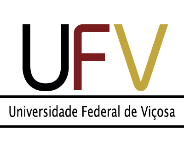 UNIVERSIDADE FEDERAL DE VIÇOSAPRÓ-REITORIA DE PESQUISA E PÓS-GRADUAÇÃOEstágio em Ensino:AvaliaçãoNome:Matrícula:Semestre:2023/02Nome do Coordenador:Laércio Junio da SilvaNome do Coordenador:Laércio Junio da SilvaCódigo:FIT 77.......Descrição:Estágio em Ensino …....Nome do Professor:Nome do Professor:Nome do Professor:Nome do Professor:Código:Descrição:Descrição:Descrição:Créditos:Dosagem:                               . . . . . . . . .  (        -        )Número de Alunos:Turmas:  T = . . . . . .      P = . . . . . .QuestõesQuestõesQuestões1Você assistiu a quantas horas-aula na disciplina de graduação?__:__h2Você ministrou quantas horas-aula da disciplina?__:__h3Você auxiliou o professor em alguma aula ministrada por ele? Quantas horas-aula?__:__h4O professor discutiu a definição do(s) conteúdo(s) das aulas que você ministrou?S(   ) N(   )5O professor o orientou na preparação das aulas?S(   ) N(   )6O professor acompanhou todas as aulas que você ministrou?S(   ) N(   )7O professor fez uma análise crítica das aulas que você ministrou?S(   ) N(   )8Você participou da preparação de aulas que você não tenha ministrado? S(   ) N(   )9Você elaborou questões para as avaliações da disciplina?S(   ) N(   )10Você participou da correção das questões elaboradas?S(   ) N(   )11Você atendeu a estudantes em horários extraclasse? S(   ) N(   )12A carga horária da disciplina foi compatível com as atividades executadas?S(   ) N(   )13Você considera válido o treinamento didático-pedagógico recebido?S(   ) N(   )Que outras atividades você desenvolveu?Caso julgue necessário, apresente sugestões para a melhoria do Estágio em Ensino 